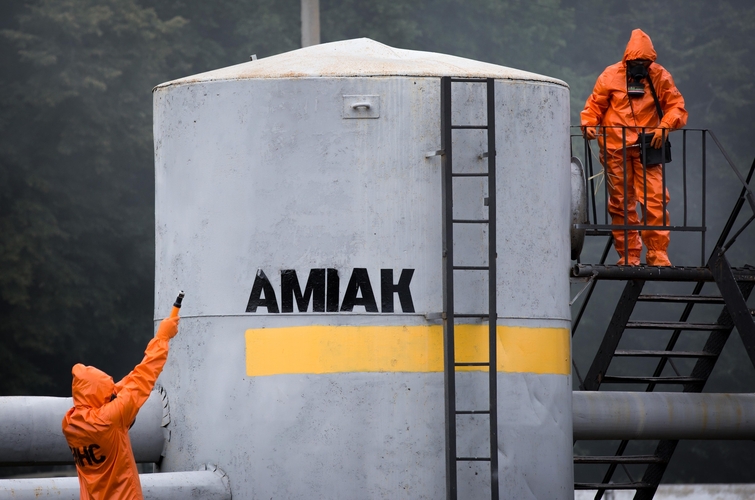 Отруєння аміаком!У цей тяжкий для України час, після неодноразового застосування заборонених фосфорних бомб окупантами, не виключено, що вони застосують й іншу хімічну атаку.  Тому маємо бути готовими до різних ситуацій.Сигнали сирени, які сповіщають про хімічну атаку: один короткий гудок та один довгий!Нагадаймо собі важливу інформацію, що робити при хімічній атаці з використанням аміаку.  Ознаки отруєння аміаком:- сильний кашель і задуха;- різь в очах;-  почервоніння шкіри;- подразнення слизових оболонок.Після контакту з рідким аміаком виникає обмороження, можливі опіки з пухирями, виразки.️Що робити: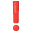 Знайти укриття! (бомбосховище, метрополітен, квартира)1.Герметизація приміщення.- щільно зачинити вікна та двері, вентиляційні отвори, димоходи, бажано завісити віконні та дверні пройми тканиною, змоченою в лимонній кислоті або слабкому розчині оцту;- заклеїти щілини у вікнах папером чи скотчем;- не користуватися кондиціонером- увімкнути телевізор чи радіо для отримання подальших вказівок;- попередити близьких про небезпеку та можливу евакуацію;- вимкнути побутові прилади та газ.- їсти та пити можна тільки те, що було всередині в приміщенні.2. Дегазація себе- Якщо повернулись з вулиці, ввесь верхній одяг та взуття залиште за межами квартири (одяг, який контактував з зовнішнім середовищем)- Всі частини шкіри, які були відкриті, добре вимийте з милом.Якщо вибух застав вас на відкритому просторі – шукайте будь-яке укриття!!!! Це вбереже вас від потрапляння хімічних  речовин прямо на одяг чи шкіру.Що робити в разі отруєння аміаком:-  дайте подихати зволоженим повітрям   (теплими водяними парами);- шкіру, слизові та очі промивайте водою або 2%-м розчином борної кислоти щонайменше 15 хвилин;- в очі закрапайте по дві-три краплі 30%-го альбуциду;- ніс змастіть оливковою чи вазеліновою олією;- дайте потерпілому теплого молока з «Боржомі» або харчовою содою;- у разі спазму голосових щілин треба зігріти ділянку шиї, зробити теплі ванночки, інгаляцію; - забезпечте тепло та спокій;- зніміть одяг;- транспортуйте потерпілого в положенні лежачи; У разі евакуації: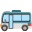 - виходити із зони зараження потрібно перпендикулярно (в іншу сторону) до напрямку вітру;- захистіть органи дихання протигазом, за відсутності підійде  ватно-марлева пов’язка, рушник чи інша бавовняна тканина, складена в кілька разів, попередньо змочивши її 2%-м розчином лимонної чи оцтової кислоти або розчином харчової соди;- одягніться так, щоб залишилося якомога менше відкритої шкіри; (можна одягти дощовик поверх одягу, рукавиці, бахіли, окуляри та маску!!!)- візьміть з собою аптечку;- допоможіть дітям, людям з інвалідністю, літнім людям;- на вулиці не біжіть, не торкайтеся жодних предметів, не вступайте у калюжі. Не їжте і не пийте нічого;Не панікуйте! Бережіть себе!!!Лікар-епідеміолог                                                                Оксана Глуханюк